MINISTARSTVO PRAVOSUĐA I UPRAVENa temelju članka 125. stavka 5. Zakona o zemljišnim knjigama („Narodne novine“, broj 63/19), uz prethodno mišljenje županijskih sudova, ministar pravosuđa i uprave donosiPRAVILNIKO PROGRAMU I NAČINU POLAGANJA POSEBNOG STRUČNOG ISPITA I IMENOVANJU OVLAŠTENIH ZEMLJIŠNOKNJIŽNIH REFERENATAI. OPĆA ODREDBAČlanak 1.Ovim Pravilnikom uređuje se program i način polaganja posebnog stručnog ispita za ovlaštene zemljišnoknjižne referente (u daljnjem tekstu: stručni ispit), sastav i rad Ispitnog povjerenstva za polaganje posebnog stručnog ispita za ovlaštene zemljišnoknjižne referente te postupak imenovanja ovlaštenih zemljišnoknjižnih referenata.II. PROGRAM STRUČNOG ISPITAČlanak 2.Stručni ispit polaže se provjerom znanja iz materije utvrđene programom ispita, a sastoji se od pisanog i usmenog dijela.Članak 3.Stručni ispit polaže se iz sljedećih ispitnih predmeta:1. Zemljišnoknjižno pravo i katastar nekretnina2. Stvarna prava na nekretninama3. Pravna uređenja na nekretninama4. Postupovni propisi.Članak 4.Ispitni predmet Zemljišnoknjižno pravo i katastar nekretnina obuhvaća poznavanje pravne materije iz pravnih izvora kojima se uređuje ustrojstvo, uređenje, vođenje i čuvanje zemljišnih knjiga, predmet i vrste upisa te vođenje zemljišnoknjižnih postupaka, unutarnji ustroj i obavljanje poslova u zemljišnoknjižnim odjelima sudova te državna izmjera, katastar nekretnina, katastar infrastrukture, registar zgrada, registar prostornih jedinica, registar geografskih imena, nadležnost nad poslovima državne izmjere, katastra nekretnina, katastra infrastrukture, registra zgrada, registra prostornih jedinica, registra geografskih imena te obavljanje tih poslova, poslovi Državne geodetske uprave, čuvanje i korištenje podataka i nadzor nad tim poslovima.Članak 5.Ispitni predmet Stvarna prava na nekretninama obuhvaća poznavanje vlasničkopravne materije i drugih stvarnih prava.Članak 6.Ispitni predmet Posebna pravna uređenja na nekretninama obuhvaća osnove poznavanja posebnih uređenja vlasničkih i drugih stvarnih prava na nekretninama.Članak 7.Ispitni predmet Postupovni propisi obuhvaća osnove poznavanja organizacijskih i postupovnih propisa iz područja pravosuđa.Članak 8.Pravne izvore iz područja sadržanih u člancima 4. do 7. ovog Pravilnika utvrđuje Ispitno povjerenstvo za polaganje posebnog stručnog ispita za ovlaštene zemljišnoknjižne referente, a obuhvaćaju i sve izmjene i dopune tih propisa, kao i nove propise iz pravnih područja utvrđenih ovim Pravilnikom, a koji budu doneseni nakon stupanja na snagu ovog Pravilnika.III. ISPITNO POVJERENSTVO ZA POLAGANJE POSEBNOG STRUČNOG ISPITA ZA OVLAŠTENE ZEMLJIŠNOKNJIŽNE REFERENTEČlanak 9.Stručni ispit polaže se pred Ispitnim povjerenstvom za polaganje posebnog stručnog ispita za ovlaštene zemljišnoknjižne referente (u daljnjem tekstu: Ispitno povjerenstvo).Članak 10.(1) Ispitno povjerenstvo sastoji se od tri člana i tri zamjenika članova koje imenuje ministar nadležan za poslove pravosuđa.(2) Između članova ministar nadležan za poslove pravosuđa određuje predsjednika Ispitnog povjerenstva koji odgovara za zakonit rad Ispitnog povjerenstva.(3) Članovi i zamjenici članova Ispitnog povjerenstva imenuju se iz reda sudaca koji imaju iskustvo u radu na zemljišnoknjižnim predmetima ili iz reda drugih osoba s položenim pravosudnim ispitom koje su se istaknule stručnim djelovanjem na ovom pravnom području. (4) Članovi i zamjenici članova Ispitnog povjerenstva imenuju se na vrijeme od dvije godine i nakon toga mogu biti ponovno imenovani. Članak 11.Stručne i administrativne poslove za potrebe Ispitnog povjerenstva obavlja tajnik, kojeg iz reda službenika imenuje ministar nadležan za poslove pravosuđa.Članak 12.(1) Tajnik Ispitnog povjerenstva dužan je prije početka stručnog ispita utvrditi identitet osobe koja je pristupila polaganju stručnog ispita, upoznati ispitanika s njegovim pravima i obvezama pri polaganju stručnog ispita, uručiti ispitaniku pisane materijale teksta pisane zadaće te skrbiti o urednom tijeku stručnog ispita.(2) Tajnik Ispitnog povjerenstva vodi zapisnik o tijeku stručnog ispita, a nakon završetka stručnog ispita skrbi o izradi i dostavi uvjerenja i svjedodžbe o položenom stručnom ispitu.Članak 13.Članovi i zamjenici članova te tajnik Ispitnog povjerenstva imaju pravo na naknadu za rad, čiju visinu odlukom određuje ministar nadležan za poslove pravosuđa.IV. POSTUPAK PRIJAVE STRUČNOG ISPITAČlanak 14.(1) Polaganju stručnog ispita mogu pristupiti službenici koji imaju najmanje naziv stručni prvostupnik (baccalaureus) javne uprave (bacc. admin. publ.) i tri godine radnog iskustva na poslovima zemljišnoknjižnog referenta. (2) Polaganju stručnog ispita mogu pristupiti i zemljišnoknjižni referenti koji imaju višu stručnu spremu upravnopravnog ili društvenog smjera i tri godine radnog iskustva na poslovima zemljišnoknjižnog referenta ili srednju stručnu spremu i pet godina radnog iskustva na poslovima zemljišnoknjižnog referenta, a koji su na dan stupanja na snagu Zakona o zemljišnim knjigama („Narodne novine“, broj 63/19) radili u zemljišnoknjižnom sudu. Članak 15.(1) Prijavu za polaganje stručnog ispita ministarstvu nadležnom za poslove pravosuđa za službenike podnosi predsjednik suda.(2) Ako predsjednik suda ne podnese prijavu za polaganje stručnog ispita, kandidat može sam podnijeti prijavu.(3) Prijavi se prilažu dokazi o ispunjenosti uvjeta za pristupanje stručnom ispitu i dokaz o uplati naknade troškova polaganja stručnog ispita.Članak 16.Ministarstvo nadležno za poslove pravosuđa rješenjem utvrđuje ispunjenost uvjeta za polaganje stručnog ispita.Članak 17.(1) Visinu naknade troškova za polaganje stručnog ispita odlukom utvrđuje ministar nadležan za poslove pravosuđa.(2) Troškove prvog polaganja stručnog ispita, pod kojim se smatra i polaganje popravnog ispita, snosi sud. V. POLAGANJE STRUČNOG ISPITAČlanak 18.(1) Stručni ispit polaže se u ministarstvu nadležnom za poslove pravosuđa.(2) Ispitni rokovi za polaganje stručnog ispita održavaju se najmanje dva puta godišnje.(3) Obavijest o datumu i vremenu polaganja stručnog ispita objavljuje se na mrežnoj stranici ministarstva nadležnog za poslove pravosuđa najkasnije 15 dana prije dana određenog za polaganje stručnog ispita.Članak 19.(1) Osoba kojoj je odobreno polaganje stručnog ispita može odgoditi polaganje stručnog ispita te je o tome dužna izvijestiti sud i ministarstvo nadležno za poslove pravosuđa najkasnije tri dana prije dana određenog za polaganje stručnog ispita, u kojem se slučaju smatra da osoba ispit nije niti polagala.(2) Ako osoba koja pristupi polaganju stručnog ispita tijekom njegovog trajanja odustane od polaganja ispita, smatra se da stručni ispit nije položila, osim ako do odustanka dođe iz zdravstvenih ili drugih opravdanih razloga, u kojem slučaju Ispitno povjerenstvo donosi odluku o odgodi stručnog ispita.Članak 20.Stručni ispit polaže se pisano i usmeno.Članak 21.(1) Pisana zadaća sastoji se od izrade jednog ili više zemljišnoknjižnih rješenja s pratećim radnjama do pravomoćnosti rješenja, a temelji se na odgovarajućem prijedlogu i ispravama koji predstavljaju osnovu za izradu pisane zadaće.(2) Pisanu zadaću određuje Ispitno povjerenstvo prije početka stručnog ispita.(3) Izrada pisane zadaće traje najviše tri sata, a izrađuje se na računalu.(4) Pri izradi pisane zadaće kandidat smije kao dopuštena pomagala koristiti isključivo tekstove propisa te druga pomagala koja mu osigura ministarstvo nadležno za poslove pravosuđa te je zabranjeno korištenje primjeraka sudskih i drugih odluka, tehničkih pomagala, komunikacijskih te elektroničkih audio i videouređaja.Članak 22.Usmeni dio stručnog ispita provodi se na način koji omogućava utvrđivanje stvarne osposobljenosti za obavljanje poslova za koji se vrši provjera, a sastoji se od provjere znanja iz predmeta utvrđenih člankom 3. ovog Pravilnika.Članak 23.(1) O polaganju stručnog ispita sastavlja se zapisnik, u koji se unose podaci o tijeku i načinu provođenja stručnog ispita, kao i druga zapažanja od značaja za ocjenu pokazanog znanja kandidata.(2) Zapisnik iz stavka 1. ovog članka vodi se na obrascu br. 1 koji je sastavni dio ovog Pravilnika.Članak 24.(1) Ispitno povjerenstvo odluku o uspjehu na stručnom ispitu donosi nakon provedenog stručnog ispita većinom glasova svih članova.(2) Uspjeh na stručnom ispitu ocjenjuje se ocjenom „položio“ ili „nije položio“.(3) Ocjenom „položio“ ocjenjuje se kandidat za kojeg je na temelju rezultata pisane zadaće i usmenih odgovora iz svih predmeta Ispitno povjerenstvo utvrdilo da može uspješno obavljati zadaće i poslove ovlaštenog zemljišnoknjižnog referenta.Članak 25.(1) Osoba koja ne položi jedan od predmeta upućuje se na popravni ispit, kojem je dužna pristupiti u roku od šest mjeseci od dana prvog polaganja. (2) Ako osoba iz stavka 1. ovog članka ne pristupi popravnom ispitu u ostavljenom roku, smatra se da stručni ispit nije položila.Članak 26.Odredbe ovog Pravilnika koje se odnose na odgodu ili odustanak od polaganja stručnog ispita primjenjuju se i na polaganje popravnog ispita.Članak 27.(1) Osoba koja ne položi stručni ispit ponovnom polaganju stručnog ispita može pristupiti najranije protekom roka od šest mjeseci od dana kada je prvi put polagala stručni ispit.(2) Prijava za ponovno polaganje stručnog ispita podnosi se na način utvrđen ovim Pravilnikom. Članak 28.(1) Ako Ispitno povjerenstvo donese odluku o odgodi polaganja stručnog ispita, osoba koja je započela polaganje stručnog ispita može nastaviti njegovo polaganje najkasnije u roku od šest mjeseci od dana odgode.(2) U opravdanim slučajevima Ispitno povjerenstvo rok iz stavka 1. ovog članka može produžiti.(3) Ako osoba koja je započela polaganje stručnog ispita ne pristupi stručnom ispitu ili ne nastavi polaganje stručnog ispita u roku iz stavka 1. odnosno 2. ovoga članka, smatrat će se da stručni ispit nije položila.Članak 29.(1) Osobi koja je položila stručni ispit izdaje se uvjerenje i svjedodžba o položenom stručnom ispitu.(2) Uvjerenje i svjedodžba izdaju se na obrascima br. 2 i 3 koji su sastavni dio ovog Pravilnika. Članak 30.Službena evidencija o polaganju stručnih ispita vodi se pri ministarstvu nadležnom za poslove pravosuđa u Evidenciji stručnih ispita na obrascu br. 4 koji je sastavni dio ovog Pravilnika.VI. POSTUPAK IMENOVANJA OVLAŠTENIH ZEMLJIŠNOKNJIŽNIH REFERENATAČlanak 31.(1) Ovlaštenog zemljišnoknjižnog referenta sukladno zakonu imenuje predsjednik suda.(2) Službeniku koji je sukladno zakonu pristupio i položio stručni ispit za ovlaštenog zemljišnoknjižnog referenta daje se ovlaštenje za obavljanje poslova ovlaštenog zemljišnoknjižnog referenta.VII. PRIJELAZNE I ZAVRŠNE ODREDBEČlanak 32.Odluke iz članka 13. i članka 17. stavka 1. ovog Pravilnika ministar nadležan za poslove pravosuđa donijet će u roku od 30 dana od stupanja na snagu ovog Pravilnika. Članak 33.(1) Mandat Državnog ispitnog povjerenstva za polaganje posebnog stručnog ispita za ovlaštene zemljišnoknjižne referente imenovanog sukladno odredbama članka 30. stavka 1. i članka 32. Pravilnika o polaganju posebnog stručnog ispita i imenovanju ovlaštenih zemljišnoknjižnih referenata („Narodne novine“, broj 136/05) prestaje stupanjem na snagu ovog Pravilnika.(2) Članove Ispitnog povjerenstva za polaganje posebnog stručnog ispita za ovlaštene zemljišnoknjižne referente i tajnika Ispitnog povjerenstva ministar nadležan za poslove pravosuđa imenovat će sukladno odredbama članka 10. i članka 11. ovog Pravilnika u roku od 30 dana od dana stupanja na snagu ovog Pravilnika.Članak 34.Stupanjem na snagu ovog Pravilnika prestaje važiti Pravilnik o polaganju posebnog stručnog ispita i imenovanju ovlaštenih zemljišnoknjižnih referenata („Narodne novine“, broj 136/05).Članak 35.Ovaj Pravilnik stupa na snagu osmog dana od dana objave u „Narodnim novinama“.Klasa:Urbroj: Zagreb																MINISTAR								     dr. sc. Ivan MalenicaObrazac 1           ISPITNO POVJERENSTVOKLASA:	UP/I-_____________________URBROJ:	_________________________Zagreb, 	_________________________ZAPISNIKo tijeku posebnog stručnog ispita za ovlaštenogzemljišnoknjižnog referentaStručni ispit polaže: __________________________________________________________                                                                                           (ime i prezime)rođen-a _____________________________,   u __________________________________________                         (datum rođenja)                                                                          (mjesto rođenja)zaposlen u ________________________________________________________________________.						(naziv suda)Polaganje stručnog ispita odobreno je  rješenjem  _________________________________________KLASA: ________________________, URBROJ: _____________________ od  _______________.Na  posebnom  dijelu  stručnog  ispita  kandidat  je  izradio pisanu  zadaću: __________________________________________________________________________. Usmeni dio ispita kandidat polaže dana ________________ pred Ispitnim povjerenstvom u sastavu:Predsjednik:   ______________________________________Članovi:          _________________________________________                      ______________________________________Tajnik:           ______________________________________2I.  	Član Povjerenstva iz predmeta Zemljišnoknjižno pravo i katastar nekretnina postavlja sljedeća pitanja:	____________________________________________________________________________             ___________________________________________________________________________             ___________________________________________________________________________             ___________________________________________________________________________             ___________________________________________________________________________II.	Član Povjerenstva iz predmeta Stvarna prava na nekretninama postavlja sljedeća pitanja:            ____________________________________________________________________________             ___________________________________________________________________________             ___________________________________________________________________________             ___________________________________________________________________________             ___________________________________________________________________________III. 	Član Povjerenstva iz predmeta Pravna uređenja na nekretninama postavlja sljedeća pitanja:	____________________________________________________________________________             ___________________________________________________________________________             ___________________________________________________________________________             ___________________________________________________________________________             ___________________________________________________________________________IV.	Član Povjerenstva iz predmeta Postupovni propisi postavlja sljedeća pitanja:            ____________________________________________________________________________             ___________________________________________________________________________             ___________________________________________________________________________             ___________________________________________________________________________             ___________________________________________________________________________3Nakon    završenog   usmenog   dijela   stručnog   ispita    Ispitno    povjerenstvo    je   ocijenilo jednoglasno   –    većinom    glasova   da   kandidat    je   –   nije   položio   stručni  ispit    za ovlaštenog  zemljišnoknjižnog  referenta  odnosno  da  je  upućen  na  popravni  ispit  iz  predmeta:____________________________________________________________________________.Napomene: ____________________________________________________________________________________________________________________________________________________________________________________________________________________________________________________________________________________________________________Predsjednik Ispitnog povjerenstva u nazočnosti kandidata objavljuje rezultat ispita.Činjenice navedene u ovom zapisniku potvrđuju svojim potpisom:Predsjednik:   ______________________________________Članovi:          _________________________________________                      ______________________________________Tajnik:           ______________________________________Kandidat :      __________________________________________4Popravni dio stručnog ispita kandidat polaže dana ___________ pred Ispitnim povjerenstvom u sastavu:Predsjednik:  _________________________________Članovi:        _________________________________	         _________________________________Tajnik:          _________________________________Iz predmeta ______________________________________ kandidat je odgovarao na sljedeća pitanja: _________________________________________________________________________________________________________________________________________________________________________________________________________________________________________________________________________________________________________________________________________________________________________________________________________________________.Nakon    završenog   usmenog   dijela   stručnog   ispita    Ispitno    povjerenstvo    je   ocijenilo jednoglasno   –    većinom    glasova   da   kandidat    je   –   nije   položio   stručni  ispit    za ovlaštenog  zemljišnoknjižnog  referenta.Napomene: ____________________________________________________________________________________________________________________________________________________________________________________________________________________________________________________________________________________________________________Predsjednik Ispitnog povjerenstva u nazočnosti kandidata objavljuje rezultat ispita.Činjenice navedene u ovom zapisniku potvrđuju svojim potpisom:Predsjednik:   ______________________________________Članovi:          _________________________________________                      ______________________________________Tajnik:           ______________________________________Kandidat :      __________________________________________Obrazac 2KLASA:     ________________________URBROJ: _________________________Zagreb,      _________________________Ministarstvo pravosuđa i uprave  na temelju članka 29. Pravilnika o programu i načinu polaganja posebnog stručnog ispita i imenovanju ovlaštenih zemljišnoknjižnih referenata („Narodne novine“, broj _______________) izdajeUVJERENJEda je ______________________________, službenik-ca ____________________________,                                         (ime i prezime)							 (naziv suda)         rođen-a ______________________________ u ____________________________________, 			(datum rođenja)                                                                                                (mjesto rođenja)dana ____________________ pred Ispitnim povjerenstvom za polaganje posebnog stručnog ispita   za   ovlaštene  zemljišnoknjižne  referente   položio  -  la stručni  ispit  za  ovlaštenog zemljišnoknjižnog referenta.Ovo uvjerenje izdaje se u svrhu ostvarivanja prava iz službeničkih odnosa i u druge svrhe ne može se upotrijebiti.Uvjerenje je oslobođeno od pristojbe na osnovi članka ______________ Zakona o upravnim pristojbama.                                                                                                               Tajnik                                                                                                   Ispitnog povjerenstva								 _____________________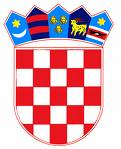 REPUBLIKA HRVATSKAMINISTARSTVO PRAVOSUĐA I UPRAVEIspitno povjerenstvo za polaganje posebnog stručnog ispita za ovlaštene zemljišnoknjižne referenteKLASA:	UP/I – _________________________URBROJ:	_______________________________Zagreb, 	_______________________________Na temelju članka 29. Pravilnika o programu i načinu polaganja posebnog stručnog ispita i imenovanju ovlaštenih zemljišnoknjižnih referenata („Narodne novine“, broj ______________) izdaje seSVJEDODŽBAo položenom posebnom stručnom ispitu zaovlaštenog zemljišnoknjižnog referenta______________________________________________________(ime i prezime)rođen- a______________________________,  službenik-ca _________________________                                                               (datum i mjesto rođenja)   					             (naziv suda)polagao-la je dana __________________ godine posebni stručni ispit za ovlaštenog zemljišnoknjižnog referenta.ISPITNO POVJERENSTVO UTVRDILO JE DA JE IMENOVANI-APOLOŽIO-LA STRUČNI ISPITOva svjedodžba oslobođena je plaćanja upravnih pristojbi temeljem članka _____________ Zakona o upravnim pristojbama.M.P.	                                                                          Predsjednik Ispitnog povjerenstva	                                                                      ______________________________							           Obrazac 4Redni broj:  .................................                                                  Matični broj: ……………….KLASA: UP/I-.......................................Kandidat .......................................................................................................................................                                                                                                                                      (ime i prezime)iz ..........................................., ....................................., rođen ....................................................,                                  (mjesto prebivališta)                                                             (OIB)                                                                                 (datum rođenja)  u ........................................., službenik .......................................................................................,                                     (mjesto rođenja)                                                                                                                                  (naziv suda)polagao je posebni stručni ispit za ovlaštenog zemljišnoknjižnog referenta ............. puta na temelju članka 16. Pravilnika o programu i načinu polaganja posebnog stručnog ispita i imenovanju ovlaštenih zemljišnoknjižnih referenata („Narodne novine“, broj .................................) dana ..............................................Kandidat  je  -  nije  položio  stručni  ispit,  nego  se  upućuje  na  popravni  ispit  iz  predmeta.......................................................................................................................................................                     Tajnik                                                                             Predsjednik         Ispitnog povjerenstva                                                         Ispitnog povjerenstva     ________________________                                                  ____________________Kandidat je pristupio polaganju popravnog ispita iz navedenog predmeta dana ....................................................Kandidat je - nije položio popravni ispit, nakon čega Ispitno povjerenstvo utvrđuje da je - nije položio stručni ispit.                     Tajnik                                                                             Predsjednik         Ispitnog povjerenstva                                                         Ispitnog povjerenstva     ________________________                                                  _______________________